Page 1 « Ce matin Karim […] Ce sont ses seules compagnes, avec Facebook. »Activité 1 – C’est quoi l’hypocondrie ? Lisez le premier paragraphe. Trouvez dans ce paragraphe toutes les descriptions de la condition de l’hypocondrie. 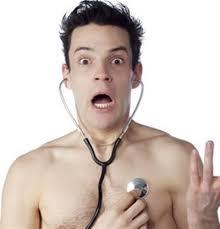 ________________________________________________________________________________________________________________________________________________________________________________________________________________________________________________________________________________________________________________________________________________________________________________________________________________________________________________________________________________________________________________________________________________________________________________________________________________________Formulez-en une définition de l’hypocondrie en utilisant les mots ci-dessous pour remplir le texte à trous.angoisse / crainte / durent / innocente / mortifère./ obsède / passent / penséesL’hypocondrie est la ________________________ de la maladie qui ________________________ la personne. Cette ________________________ est intense, même ________________________. La sensation commence par une chose ________________________ - d’un petit rien. Les ________________________ angoissantes ne ________________________ pas. Elles ________________________.Définition de l’hypocondrie : Question : Pourquoi Karim se fait tester pour le SIDA(VIH) même s’il n’a jamais eu d’attitudes à risque ?__________________________________________________________________________________________Activité 2 – Les maladies imaginaires de Karim 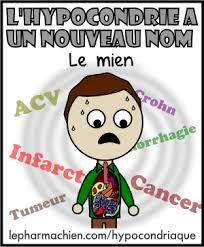 Regardez l’image comparez-la avec le texte de Partie 1. Soulignez toutes les maladies qui font peur à Karim comme mentionnées dans cette partie du texte et Rajoutez d’autres maladies dont Karim a eu peur qui sont mentionnées dans Partie 1.  Activité 3 – Regardez et discutez le PowerPoint à ce sujet.Activité 4 – Vrai ou faux ? Vrai ou faux ? Citez une partie du texte pour justifier votre réponse. PortfolioSection A : Rédaction écrite en conditions contrôlées.  (200 mots)Ecrivez dans votre journal intime de vos défauts secrets ou bien de vos craintes obsessionnelles (Ecrivez 200 mots). Fiche réalisée par :Mientjie CARBONELL, Afrikaanse Hoër Meisieskool PretoriaHedwig COETZEE, Pretoria Boys High SchoolHypocondriaque, Jean ZaganiarisFICHE APPRENANTNiveau A2/B1Partie n°1 – Karim, l’hypocondriaque et ses angoissesPartie n°1 – Karim, l’hypocondriaque et ses angoissesVraiFauxC’est la première fois que Karim s’inquiète d’avoir attrapé le VIH.Justification  ……………………………………………………………………………………………………………………………………………………………………………………………………………...……………………………...………………………………………………………Karim craint les résultats du test.Justification  ……………………………………………………………………………………………………………………………………………………………………………………………………………...……………………………...………………………………………………………Une personne « normale » attendrait des résultats séronégatifs.Justification  ……………………………………………………………………………………………………………………………………………………………………………………………………………...……………………………...………………………………………………………Karim a raison de craindre le VIH.Justification  ……………………………………………………………………………………………………………………………………………………………………………………………………………...……………………………...………………………………………………………Karim a beaucoup d’amis.Justification  ……………………………………………………………………………………………………………………………………………………………………………………………………………...……………………………...………………………………………………………Karim aura bientôt 40 ans.Justification  ……………………………………………………………………………………………………………………………………………………………………………………………………………...……………………………...………………………………………………Karim souffre depuis longtemps de l’hypocondrie.Justification  ……………………………………………………………………………………………………………………………………………………………………………………………………………...……………………………...………………………………………………………Karim fait confiance aux médecins.Justification  ……………………………………………………………………………………………………………………………………………………………………………………………………………...……………………………...………………………………………………………